Pinar del Río, 9 de noviembre de 2022“Año 64 de la Revolución”A: Consejo de redacción de la revista Cooperativismo y Desarrollo.Nos permitimos presentar para proceso editorial con fines de publicación el artículo Cadena de valor territorial en la Finca Tierra Brava como contribución a la seguridad alimentaria y declaramos:Que es inédito.Que cada una de las personas que en el mismo constan como autora o autor ha contribuido directamente al contenido intelectual del trabajo, aprueba los contenidos del manuscrito que se somete a proceso editorial y da su conformidad para que su nombre figure en la autoría del mismo.Que este artículo no ha sido publicado previamente, no se encuentra en proceso de revisión en otra revista, ni figura en otro trabajo aceptado para publicación por otra editorial.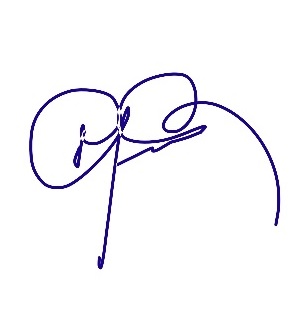 Dra. C. María Eugenia Ramos Crespo. Profesora del Centro de Estudios CE-GESTA. Universidad de Pinar del RíoDeclaración de la contribución de los autoresDra. C. María Eugenia Ramos Crespo diseñó el estudio, analizó los datos y elaboró el borrador.Jesús Darío Gorgoy Rodríguez: estuvo implicado en la recogida, el análisis e interpretación de los datos. Dra. C. Yamilet Mirabal Sarria: estuvo implicada en la recogida, el análisis e interpretación de los datos. Ing. Onai Martínez Díaz estuvo implicado el diseño de la propuesta, recogida, el análisis e interpretación de los datos. Todos los autores revisaron la redacción del manuscrito y aprueban la versión finalmente remitida.